26 maja 2020 r.                       Klasa II bDzień dobry kochani!Nasz dzisiejszy temat związany jest z Dniem Mamy. Czy pamiętasz kiedy obchodzimy to Święto?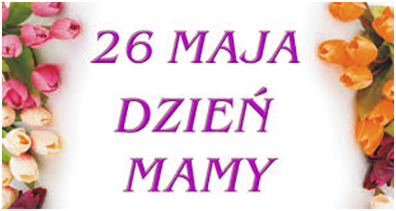 1.Zastanów się jaka jest Twoja mama? Znajdź  cechy, które do niej pasują.  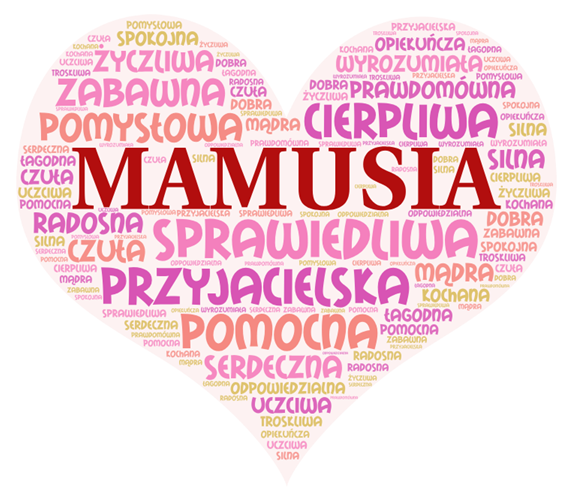 2. Wykonaj zadanie 1, str. 46 w zeszycie  ćwiczeń.3. Przeczytaj wiersz pt. ,,Najczerwieńszy kubek” – podręcznik, str. 33. Naucz się czytać wiersz z piękną interpretacją.4. A teraz ułóż  życzenia dla swojej mamy i zapisz je w zeszycie. Skorzystaj z podanych przykładów – podręcznik, str. 34, ćwicz. 1 i 2.   Pod życzeniami możesz narysować piękny bukiet . Możesz też wykonać laurkę i napisać życzenia dla mamy.  Prześlij zdjęcie. (W 4 punkcie w ramce wkradł się błąd w wyrazie ,,podpisz”)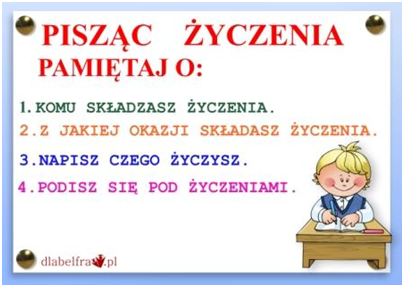 5. Wykonaj zadanie 2 i 3, str. 47 w zeszycie ćwiczeń (bez kropki w zadaniu 3) .MatematykaDzisiaj poznasz dwa sposoby odejmowania liczb dwucyfrowych.I sposób: 37 – 12 = 37 – 10 – 2 = 27 – 2 = 25II sposób: 37 – 12 = 37 – 2 – 10 = 35 – 10 = 251.Wykonaj zadanie 2, str. 52 w podręczniku. Przepisz działania do zeszytu i oblicz poznanymi sposobami.Plastyka Czy masz już jakiś pomysł na niespodziankę dla Mamy z okazji Jej Święta? Jeśli nie, to podrzucę Ci kilka pomysłów. Może przygotujesz dla mamy pyszne śniadanie, albo jakiś deser? Możesz nazbierać kwiatów na łące i zrobić piękny bukiecik. Myślę, że sprawiłaby jej radość któraś z poniższych prac. Zrób coś, co uszczęśliwi Twoją mamę! Powodzenia!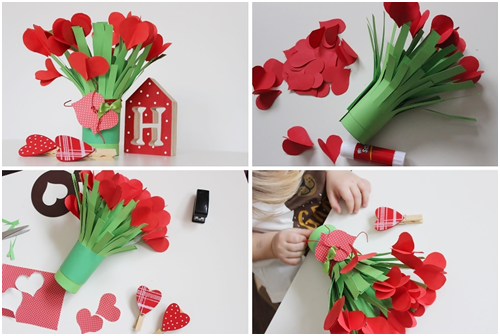 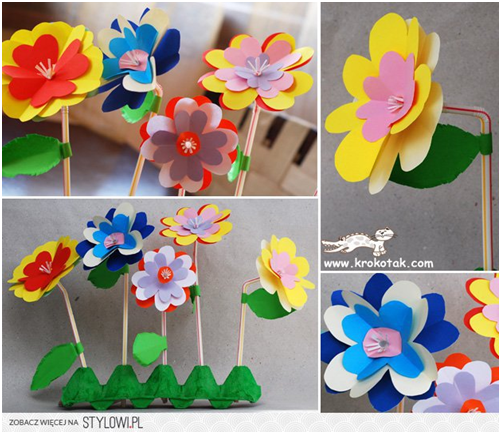 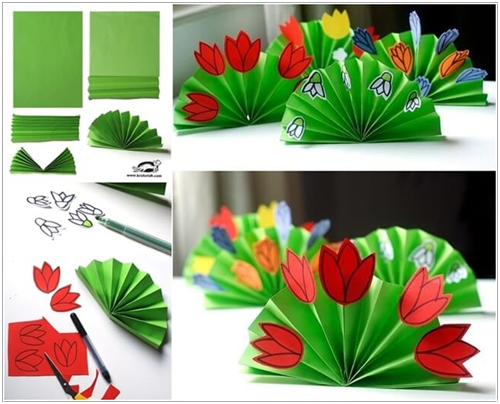 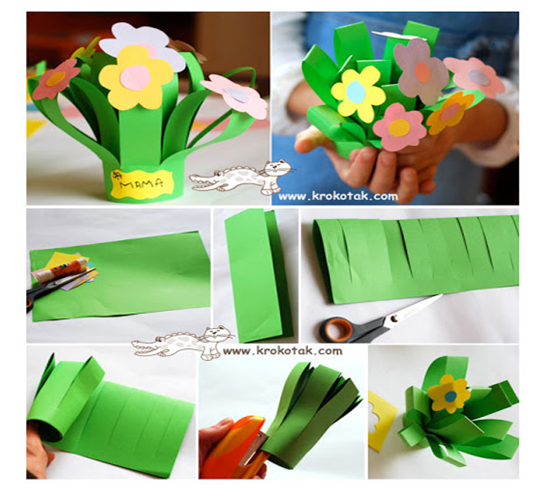 